BINGO! Plan 1BINGO! Plan 2  Kort til å klippe ut: 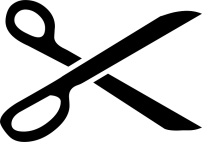 Spilleregler:Målet med dette spillet er å trene/øve på ord og finne det riktige overbegrepet.Man trenger:Hver spiller trenger et spillebrett (en får plan 1 og den andre plan 2)16 kort med ord på som klippes utHver spiller får 10 eller 12 spillebrikkerMan snur de 16 utklipte kortene, blander de og legger de i en stabel. Spiller 1 trekker et kort, f. eks. «en baker». Begge spillere må legge en brikke på det riktige overbegrepet «yrke». Nå trekker spiller 2 et nytt kort, f. eks. «ei lue». Begge legger en brikke på «vinterklær». Når spillerne har lagt alle 10 eller 12 brikker på sitt spillebrett er spillet slutt. Nå teller man hvor mange «BINGO» man har fått. «BINGO» er: 4 brikker på en rad (vannrett, loddrett eller diagonalt). Den som har flest BINGO vinner spillet.Man kan variere spillet på forskjellige måter, f.eks.finne det motsatte (man skriver f.eks. «stor» på planen og «liten» på et kort)finne rimord (man skriver «sopp» på planen og «kopp» på kortet)Lykke til og ha det moro!!! Birgit Walter, veilederkorpset for minoritetsspråklige eleverBINGO! Plan 1BINGO! Plan 2  Kort til å klippe ut: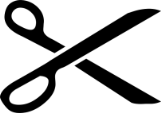 husdyrfruktmøblergrønnsakeryrkekjøretøyleketøyvinterklærblomstersommerklærville dyrbestikkbærinstrumenterverktøyskosommerklærgrønnsakerskofruktbærhusdyrleketøyverktøyville dyrkjøretøybestikkinstrumenteryrkevinterklærblomstermøbleren t- skjorteen agurken gummistøvelei pæreet bjørnebæren grisei dukkeet skrujernen løveen lastebilei gaffelen fløyteen bakerei lueen tulipanen stol